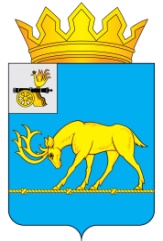 АДМИНИСТРАЦИЯ МУНИЦИПАЛЬНОГО ОБРАЗОВАНИЯ«ТЕМКИНСКИЙ РАЙОН» СМОЛЕНСКОЙ ОБЛАСТИПОСТАНОВЛЕНИЕот 12.12.2017 № 539                                                                                  c. Темкино Об  обеспечении мер безопасности, сохранения жизни и здоровья людей в период проведения НовогоднихРождественских мероприятийна территории муниципального образования «Темкинский район»Смоленской областиВ связи с приближением Новогодних и Рождественских праздников, в целях исключения возможного причинения вреда жизни и здоровью граждан, а также  обеспечения противопожарной безопасности при проведении мероприятий,Администрация муниципального образования «Темкинский район» Смоленской области  п о с т а н о в л я е т:         1. Рекомендовать главам муниципальных образований  сельских поселений Темкинского района, руководителям организаций, предприятий  и учреждений, независимо от организационно-правовых форм собственности, при оформлении новогодних елок запретить:         - использование горючего материала, необработанного огнезащитным составом;         - использование открытого огня, фейерверков, петард, бенгальских огней и других пиротехнических веществ, полное затмение зала;        - установку елок в проходах и около выходов;        - заполнение помещений людьми сверхустановленной нормой;        - эксплуатацию включенного электрооборудования и электроприборов без присмотра;        - создать запасы воды для целей пожаротушения, обеспечить наличие незамерзающих прорубей;       - обеспечить беспрепятственный проезд пожарно-спасательной техники к жилым домам, зданиям и сооружениям;       - составить графики  дежурства ответственных работников, обеспечить соблюдение мер противопожарной безопасности.      2. Отделу по образованию и гражданско-патриотическому воспитанию Администрации муниципального образования «Темкинский район» Смоленской области  (Карнилова М.А.):      2.1. Провести совещание с руководителями образовательных учреждений по обсуждению вопросов проведения профилактической работы по обеспечению безопасности, сохранения жизни и здоровья детей в период Новогодних и Рождественских праздников, а также школьных каникул 2017-2018 учебного года.      2.2. Назначить руководителей образовательных учреждений ответственными за пожарную безопасность при проведении Новогодних мероприятий в школах, учреждениях дошкольного и дополнительного образования.     2.3.Организовать проведение инструктажей и бесед с учащимися образовательных учреждений по правилам поведения на новогодних праздниках и зимних каникулах.     3.Отделу по культуре, спорту и молодежной политике Администрации муниципального образования «Темкинский район» Смоленской области (И.В. Еремич ):     3.1. Обеспечить места проведения Новогодних и Рождественских праздников всеми средствами пожаротушения, иметь их в достаточном количестве, в исправном состоянии, готовым к применению.    3.2. Проводить  новогодние и рождественские мероприятия в помещениях имеющих не менее двух выходов.    3.3. Назначить приказами по учреждению на всех без исключения утренних, дневных, вечерних Новогодних и Рождественских праздников ответственных сотрудников учреждения.    4. Рекомендовать главному  врачу ОГБУЗ «Темкинская ЦРБ» (Новаторова И.В.):      4.1.Организовать проведение  дополнительных инструктажей по соблюдению мер пожарной безопасности с дежурным персоналом .    5. Рекомендовать начальнику 45 ПСЧ  ФГКУ «ОФПС по Смоленской области (Козлов А.Д.):           5.1. Провести с руководителями образовательных и культурных учреждений беседы по правилам применения средств пожаротушения, порядка вызова пожарных команд, эвакуации людей случае возникновения пожара.    5.2. Дополнительно запланировать и провести пожарно-профилактические мероприятия в жилом секторе, особое внимание обратить на места проживания социально-неадаптированных групп населения.    5.3. Организовать выступления в средствах массовой информации по соблюдению правил пожарной безопасности в период проведения новогодних и рождественских праздников и использованию пиротехнических изделий.6.Рекомендовать начальнику пункта полиции по Темкинскому району межмуниципального отдела МВД России «Вяземский» (Терехин Н.М.):6.1.Организовать дежурство в местах проведения общепоселковых новогодних праздников и обеспечить соблюдение общественного порядка и пожарной безопасности.    7. Комиссии по чрезвычайным ситуациям при Администрации муниципального образования «Темкинский район» Смоленской области организовать на подведомственной территории координацию деятельности Администраций сельских поселений  Темкинского района по выполнению настоящего постановления.    8.Настоящее постановление разместить  на официальном сайте Администрации муниципального образования «Темкинский район» Смоленской области.   9. Контроль за исполнением настоящего постановления возложить на заместителя Главы  муниципального образования «Темкинский район» Смоленской области  В.И. Волкова.Глава муниципального образования«Темкинский район» Смоленской области                                               С.А. Гуляев